      В соответствии с Федеральным законом от 27.07.2010 г. № 210-ФЗ «Об организации предоставления государственных и муниципальных услуг», на основании Федерального закона от 06.10.2003 г. № 131-ФЗ «Об общих принципах организации местного самоуправления в Российской Федерации» и Уставом муниципального образования Русско-Высоцкое сельское поселение муниципального образования Ломоносовский муниципальный район Ленинградской области, местная администрация МО Русско-Высоцкое сельское поселениеПОСТАНОВЛЯЕТ:1. Утвердить административный регламент предоставления муниципальной услуги местной администрацией МО Русско-Высоцкое сельское поселение МО Ломоносовский муниципальный район Ленинградской области «Выдача справок об отказе от преимущественного права покупки доли в праве общей долевой собственности на жилые помещения» (Приложение).2. Настоящее постановление вступает в силу со дня официального опубликования (обнародования). Разместить настоящее решение на официальном сайте муниципального образования Русско-Высоцкое сельское поселение по адресу в сети Интернет: www.russko-vys.ru, копию решения разместить на стенде в помещении местной администрации и в помещении библиотеки МО Русско-Высоцкое сельское поселение.  3. Контроль исполнения настоящего постановления оставляю за собой.Глава местной администрации МО Русско-Высоцкое сельское поселение                                                                Л.И. ВолковаУТВЕРЖДЕН постановлением местной администрации МО Русско-Высоцкое сельское поселение№ 43 от 14.04.2020 АДМИНИСТРАТИВНЫЙ РЕГЛАМЕНТпредоставления муниципальной услуги«Выдача справок об отказе от преимущественного права покупки доли в праве общей долевой собственности на жилые помещения»1. Общие положенияАдминистративный регламент устанавливает порядок и стандарт предоставления муниципальной услуги.Заявителями могут выступать физические и юридические лица.1.3. Информация о местах нахождения органа местного самоуправления (далее – ОМСУ), предоставляющих муниципальную услугу ОМСУ/ организаций, участвующих в предоставлении услуги (далее – Организации) и не являющихся многофункциональными центрами предоставления государственных и муниципальных услуг, графиках работы, контактных телефонов и т.д. (далее – сведения информационного характера) размещаются:на стендах в местах предоставления муниципальной услуги и услуг, которые являются необходимыми и обязательными для предоставления муниципальной услуги;на сайте органа местного самоуправления: www.russko-vys.ru.на сайте Государственного бюджетного учреждения Ленинградской области «Многофункциональный центр предоставления государственных и муниципальных услуг» (далее - ГБУ ЛО «МФЦ»): http://mfc47.ru/;на Портале государственных и муниципальных услуг (функций) Ленинградской области (далее - ПГУ ЛО)/на Едином портале государственных услуг (далее - ЕПГУ): http://gu.lenobl.ru/.2. Стандарт предоставления муниципальной услуги2.1. Полное наименование муниципальной услуги: «Выдача справок об отказе от преимущественного права покупки доли в праве общей долевой собственности на жилые помещения».Сокращенное наименование муниципальной услуги: «Выдача справок об отказе от преимущественного права покупки доли в праве общей долевой собственности на жилые помещения».2.2. Муниципальная услуга предоставляется администрациями муниципальных районов, администрацией городского округа, администрациями сельских  поселений, администрациями городских поселений (далее – орган местного самоуправления, ОМСУ) и осуществляется через отраслевой (функциональный) орган.2.2.1.	Структурным подразделением, ответственным за предоставление муниципальной услуги, является специалист местной администрации МО Русско-Высоцкое сельское поселение:При предоставлении муниципальной услуги местная администрация взаимодействует:- с органами Федеральной налоговой службы Российской Федерации;- с органами Федеральной службы государственной регистрации, кадастра и картографии;2.2.2. Заявление на получение государственной услуги с комплектом документов принимается:1) при личной явке:в органе местного самоуправления;в филиалах, отделах, удаленных рабочих местах ГБУ ЛО «МФЦ»;2) без личной явки:почтовым отправлением в орган местного самоуправления;в электронной форме через личный кабинет заявителя на ПГУ/ЕПГУ.2.2.3. Заявление и документы могут быть переданы следующими способами:- доставлены в орган местного самоуправления лично или через уполномоченного представителя в соответствии с действующим законодательством;- почтовым отправлением, направленным по адресу органа местного самоуправления;- через МФЦ (особенности подачи заявления и документов посредством ГБУ ЛО «МФЦ» указаны в подразделе 3.3 Административного регламента);- через ПГУ ЛО и/или ЕПГУ (особенности подачи заявления и документов посредством ПГУ ЛО и/или ЕПГУ указаны в подразделе 3.2 Административного регламента).2.3. Результатом предоставления муниципальной услуги является:- выдача заявителю справки об отказе от преимущественного права покупки доли в праве общей долевой собственности на жилые помещения;- выдача заявителю письма, содержащего мотивированный отказ в предоставлении муниципальной услуги.Результат предоставления муниципальной услуги предоставляется (в соответствии со способом, указанным заявителем при подаче заявления и документов):1) при личной явке:в ОМСУ;в филиалах, отделах, удаленных рабочих местах ГБУ ЛО «МФЦ»;2) без личной явки:почтовым отправлением;в электронной форме через личный кабинет заявителя на ПГУ/ ЕПГУ.2.4. Срок предоставления муниципальной услуги составляет 15 рабочих дней со дня поступления заявления и документов в Администрацию МО.2.5. Нормативно-правовые акты, регулирующие предоставление муниципальной услуги:- Гражданский кодекс Российской Федерации (часть первая) от 30.11.1994     № 51-ФЗ;- Жилищный кодекс Российской Федерации от 29.12.2004 № 188-ФЗ;- нормативно-правовые акты органа местного самоуправления.2.6. Исчерпывающий перечень документов, необходимых в соответствии с законодательными или иными нормативными правовыми актами для предоставления муниципальной услуги, подлежащих представлению заявителем:2.6.1. Перечень документов, обязанность по предоставлению которых возложена на заявителя:- письменное заявление о предоставлении муниципальной услуги (приложение 1 к административному регламенту) или заявление в электронном виде.- копия документа, удостоверяющего личность заявителя, являющегося физическим лицом, либо личность представителя физического или юридического лица;- копия документа, удостоверяющая права (полномочия) представителя физического или юридического лица, если с заявлением обращается представитель заявителя (в случае необходимости);- копии правоустанавливающих документов на объекты недвижимости, права на которые не зарегистрированы в Едином государственном реестре прав на недвижимое имущество и сделок с ним;- если представлены документы и информация о членах семьи заявителя, то заявитель дополнительно представляет документы, подтверждающие наличие согласия указанных лиц (представителей) на обработку персональных данных (представляются документы (согласие), заверенные нотариально, или письменное согласие каждого члена семьи в присутствии должностного лица администрации).Одновременно с копиями вышеперечисленных документов заявитель представляет их подлинники для сверки. После сверки подлинники документов возвращаются заявителю.Все копии документов должны быть заверены подписью и печатью заявителя (для юридического лица).2.7 Исчерпывающий перечень документов, необходимых в соответствии с нормативными правовыми актами для предоставления муниципальной услуги, которые находятся в распоряжении государственных органов, органов местного самоуправления и иных органов, участвующих в предоставлении муниципальной услуги и подлежащих представлению в рамках межведомственного информационного взаимодействия.Структурное подразделение органа местного самоуправления в рамках межведомственного информационного взаимодействия для предоставления государственной услуги запрашивает следующие документы (сведения):- правоустанавливающие документы на объекты недвижимости, права на которые зарегистрированы в Едином государственном реестре прав на недвижимое имущество и сделок с ним,- документы, подтверждающие регистрацию по месту жительства или месту пребывания (для физических лиц).Заявитель вправе представить документы, указанные в пункте 2.7 Административного регламента, по собственной инициативе.2.8. Основания для приостановления муниципальной услуги отсутствуют.2.9. Исчерпывающий перечень оснований для отказа заявителю в приеме документов, необходимых для предоставления муниципальной услуги:- поступление заявления об оказании муниципальной услуги от лица, не имеющего полномочий на обращение;- представление заявителем неправильно оформленных документов, содержащих неполные сведения, а также утративших юридическую силу документов, документов с серьезными повреждениями, не позволяющими однозначно истолковать их содержание;- отсутствие в заявлении фамилии, имени, отчества заявителя, его направившего, и почтового адреса, по которому должен быть направлен ответ о результатах рассмотрения заявления.2.9.1. Сообщение об отказе в приеме документов направляется заявителю в срок, не превышающий семи дней со дня регистрации обращения в администрации.2.9.2. Если указанные причины для отказа в приеме документов при предоставлении муниципальной услуги в последующем были устранены, заявитель вправе вновь направить заявление в соответствующий отраслевой (функциональный) орган.2.10. Исчерпывающий перечень оснований для отказа в предоставлении муниципальной услуги:- наличие у заявителя неполного комплекта документов, указанных в пункте 2.6.1. Административного регламента;- представление недостоверных документов и сведений;- поступление от заявителя письменного заявления о прекращении рассмотрения заявления.2.11. Муниципальная услуга предоставляется бесплатно.2.12 Максимальный срок ожидания в очереди при подаче запроса о предоставлении муниципальной услуги и при получении результата предоставления муниципальной услуги составляет не более 15 минут.2.12.1. Датой обращения и представления заявления и документов является день поступления заявления и документов должностному липу и (или) специалисту, ответственному за прием и регистрацию документов.2.13. Срок регистрации запроса заявителя о предоставлении муниципальной услуги составляет в ОМСУ:при личном обращении - 1 рабочий день;при направлении запроса почтовой связью в ОМСУ - 1 рабочий день;при направлении запроса на бумажном носителе из МФЦ в ОМСУ - 1 рабочий день;при направлении запроса в форме электронного документа посредством ЕПГУ или ПГУ ЛО - 1 рабочий день2.14. Требования к помещениям, в которых предоставляется муниципальная услуга, к залу ожидания, местам для заполнения запросов о предоставлении муниципальной услуги, информационным стендам с образцами их заполнения и перечнем документов, необходимых для предоставления муниципальной услуги.2.14.1. Предоставление муниципальной услуги осуществляется в специально выделенных для этих целей помещениях органа местного самоуправления или в МФЦ.2.14.2. Наличие на территории, прилегающей к зданию, не менее 10 процентов мест (но не менее одного места) для парковки специальных автотранспортных средств инвалидов, которые не должны занимать иные транспортные средства. Инвалиды пользуются местами для парковки специальных транспортных средств бесплатно. На территории, прилегающей к зданию, в которых размещены МФЦ, располагается бесплатная парковка для автомобильного транспорта посетителей, в том числе предусматривающая места для специальных автотранспортных средств инвалидов.2.14.3. Помещения размещаются преимущественно на нижних, предпочтительнее на первых этажах здания, с предоставлением доступа в помещение инвалидам.2.14.4. Вход в здание (помещение) и выход из него оборудуются, информационными табличками (вывесками), содержащие информацию о режиме его работы.2.14.5. Помещения оборудованы пандусами, позволяющими обеспечить беспрепятственный доступ инвалидов, санитарно-техническими комнатами (доступными для инвалидов).2.14.6. При необходимости инвалиду предоставляется помощник из числа работников ОМСУ (организации, МФЦ) для преодоления барьеров, возникающих при предоставлении муниципальной услуги наравне с другими гражданами.2.14.7. Вход в помещение и места ожидания оборудованы кнопками, а также содержат информацию о контактных номерах телефонов для вызова работника, ответственного за сопровождение инвалида.2.14.8. Наличие визуальной, текстовой и мультимедийной информации о порядке предоставления муниципальных услуг, знаков, выполненных рельефно-точечным шрифтом Брайля.2.14.9. Оборудование мест повышенного удобства с дополнительным местом для собаки – поводыря и устройств для передвижения инвалида (костылей, ходунков).2.14.10. Характеристики помещений приема и выдачи документов в части объемно-планировочных и конструктивных решений, освещения, пожарной безопасности, инженерного оборудования должны соответствовать требованиям нормативных документов, действующих на территории Российской Федерации.      2.14.11. Помещения приема и выдачи документов должны предусматривать места для ожидания, информирования и приема заявителей. 2.14.12. Места ожидания и места для информирования оборудуются стульями, кресельными секциями, скамьями и столами (стойками) для оформления документов с размещением на них бланков документов, необходимых для получения муниципальной услуги, канцелярскими принадлежностями, а также информационные стенды, содержащие актуальную и исчерпывающую информацию, необходимую для получения муниципальной услуги, и информацию о часах приема заявлений.2.14.13. Места для проведения личного приема заявителей оборудуются столами, стульями, обеспечиваются канцелярскими принадлежностями для написания письменных обращений.2.15. Показатели доступности и качества муниципальной услуги:2.15.1. Показатели доступности муниципальной услуги (общие, применимые в отношении всех заявителей):1) равные права и возможности при получении муниципальной услуги для заявителей;2) транспортная доступность к месту предоставления муниципальной услуги;3) режим работы ОМСУ, обеспечивающий возможность подачи заявителем запроса о предоставлении муниципальной услуги в течение рабочего времени;4) возможность получения полной и достоверной информации о муниципальной услуге в ОМСУ, МФЦ, по телефону, на официальном сайте органа, предоставляющего услугу, посредством ПГУ ЛО;5) обеспечение для заявителя возможности подать заявление о предоставлении  муниципальной услуги посредством МФЦ, в форме электронного документа на ПГУ ЛО, а также получить результат;6) обеспечение для заявителя возможности получения информации о ходе и результате предоставления муниципальной услуги с использованием ПГУ ЛО.2.15.2. Показатели доступности муниципальной услуги (специальные, применимые в отношении инвалидов):1) наличие на территории, прилегающей к зданию, в котором осуществляется предоставление муниципальной услуги, мест для парковки специальных автотранспортных средств инвалидов;2) обеспечение беспрепятственного доступа инвалидов к помещениям, в которых предоставляется муниципальная услуга;3) получение для инвалидов в доступной форме информации по вопросам предоставления муниципальной услуги, в том числе об оформлении необходимых для получения муниципальной услуги документов, о совершении им других необходимых для получения муниципальной услуги действий, сведений о ходе предоставления муниципальной услуги;4) наличие возможности получения инвалидами помощи (при необходимости) от работников организации для преодоления барьеров, мешающих получению услуг наравне с другими лицами.2.15.3. Показатели качества муниципальной услуги:1) соблюдение срока предоставления муниципальной услуги;2) соблюдение требований стандарта предоставления муниципальной услуги;3) удовлетворенность заявителя профессионализмом должностных лиц ОМСУ, МФЦ при предоставлении услуги;4) соблюдение времени ожидания в очереди при подаче запроса и получении результата; 5) осуществление не более одного взаимодействия заявителя с должностными лицами ОМСУ при получении муниципальной услуги;6) отсутствие жалоб на действия или бездействия должностных лиц ОМСУ, поданных в установленном порядке.2.15.4. После получения результата муниципальной услуги, предоставление которой осуществлялось в электронном виде через ЕПГУ или ПГУ ЛО либо посредством МФЦ, заявителю обеспечивается возможность оценки качества оказания услуги.2.16. Обращение заявителя за получением услуг, которые являются необходимыми и обязательными для предоставления муниципальной услуги, не требуется.  2.17. Иные требования, в том числе учитывающие особенности предоставления муниципальной услуги в МФЦ и особенности предоставления муниципальной услуги в электронной форме.2.17.1. Предоставление муниципальной услуги посредством МФЦ осуществляется в подразделениях ГБУ ЛО «МФЦ» при наличии вступившего в силу соглашения о взаимодействии между ГБУ ЛО «МФЦ» и ОМСУ. Предоставление муниципальной услуги в иных МФЦ осуществляется при наличии вступившего в силу соглашения о взаимодействии между ГБУ ЛО «МФЦ» и иными МФЦ.2.17.2. Предоставление муниципальной услуги в электронном виде осуществляется при технической реализации услуги посредством ПГУ ЛО и/или ЕПГУ.3. Состав, последовательность и сроки выполнения административных процедур, требования к порядку их выполнения, в том числе особенности выполнения административных процедур в электронной форме, а также особенности выполнения административных процедур в многофункциональных центрах3.1. Состав, последовательность и сроки выполнения административных процедур, требования к порядку их выполнения3.1.1. Предоставления муниципальной услуги включает в себя следующие административные процедуры:- прием заявления и документов, выдача заявителю расписки в получении документов, регистрация заявления о предоставлении муниципальной услуги - 1 рабочий день;- проверка документов на комплектность, направление запросов в рамках межведомственного информационного взаимодействия, подготовка и подписание справки об отказе от преимущественного права покупки доли в праве общей долевой собственности на жилые помещения либо письма, содержащего мотивированный отказ в предоставлении муниципальной услуги - не более 13 рабочих дней;- выдача (направление) справки об отказе от преимущественного права покупки доли в праве общей долевой собственности на жилые помещения либо письма, содержащего мотивированный отказ в предоставлении муниципальной услуги - 1 рабочий день.Последовательность административных действий (процедур) по предоставлению государственной услуги отражена в блок – схеме, представленной в Приложении № 3 к настоящему Административному регламенту.3.1.2. Прием заявления и документов, выдача заявителю расписки в получении документов, регистрация заявления о предоставлении муниципальной услугиОснованием для начала данной административной процедуры является поступление от заявителя письменного заявления с приложенными к нему необходимыми для предоставления муниципальной услуги документами, обязанность по представлению которых возложена на заявителя.В случае поступления заявления и документов по почте, в том числе и в электронной форме, ответственными за прием и регистрацию заявления и документов являются должностные лица и (или) специалисты администрации.В случае представления заявления и документов лично заявителем, ответственными за прием заявления и документов, являются должностные лица и (или) специалисты администрации.3.1.2.1. При поступлении документов по почте должностное лицо и (или) специалист, ответственный за прием и регистрацию документов, принимает документы, выполняя при этом следующие действия:- вскрывает конверт и регистрирует заявление в системе электронного документооборота;- направляет зарегистрированное заявление и документы специалисту ответственному за предоставление муниципальной услуги.3.1.2.2. При поступлении документов в электронной форме должностное лицо и (или) специалист, ответственный за прием и регистрацию документов, принимает документы, выполняя при этом следующие действия:- проверяет в установленном порядке действительность электронной подписи, которой подписано заявление о предоставлении муниципальной услуги. В случае если в результате проверки квалифицированной подписи будет выявлено несоблюдение установленных условий признания ее действительности, должностное лицо и (или) специалист в день поступления заявления принимает решение об отказе в приеме к рассмотрению заявления о предоставлении муниципальной услуги, подготавливает уведомление с указанием причины отказа и направляет заявителю в форме электронного документа, подписанного усиленной квалифицированной электронной подписью;распечатывает документы;регистрирует заявление в системе электронного документооборота;подтверждает факт получения документов ответным сообщением заявителю в электронном виде с указанием даты и регистрационного номера;направляет зарегистрированное заявление и документы специалисту ответственному за предоставление муниципальной услуги.3.1.2.3. При личном обращении заявителя должностное лицо, ответственное за прием заявления и документов, удостоверяет личность заявителя, принимает заявление и документы, выполняя при этом следующие действия:предоставляет форму заявления и проверяет его на правильность заполнения (при необходимости);выдает расписку в получении документов с указанием их перечня и даты получения;заявление и приложенные к нему документы направляет специалисту администрации для регистрации в системе электронного документооборота;заявление и приложенные к нему документы после регистрации в системе электронного документооборота передаются специалисту, ответственный за предоставление муниципальной услуги.Время приема документов составляет не более 15 минут.3.1.2.4. При поступлении заявления (запроса) заявителя в электронной форме через ПГУ ЛО специалист, наделенный в соответствии с должностным регламентом функциями по приему заявлений и документов через Портал, формирует комплект документов, поступивших в электронном виде.3.1.2.5. Результатом исполнения административной процедуры является прием, регистрация заявления и документов, и передача заявления и документов в специалисту, ответственный да предоставление муниципальной услуги.Срок исполнения данной административной процедуры составляет 1 рабочий день.3.1.3. проверка документов на комплектность, направление запросов в рамках межведомственного информационного взаимодействия, подготовка и подписание справки об отказе от преимущественного права покупки доли в праве общей долевой собственности на жилые помещения либо письма, содержащего мотивированный отказ в предоставлении муниципальной услуги3.3.1. Основанием для начала выполнения данной административной процедуры является получение должностным лицом и (или) специалистом, ответственным за предоставление муниципальной услуги, зарегистрированного заявления и документов.3.1.3.2. Ответственным за исполнение данной административной процедуры является должностное лицо и (или) специалист, предоставляющего муниципальную услугу.3.1.3.3. При получении заявления и документов должностное лицо и (или) специалист, ответственное за предоставление муниципальной услуги, выполняет следующие действия:- проверяет документы, представленные заявителем, на комплектность представленных заявителем документов, установленных пунктом 2.6 Административного регламента;- запрашивает в рамках межведомственного информационного взаимодействия документы, указанные в пункте 2.7 Административного регламента.3.1.3.4. При наличии оснований, предусмотренных пунктом 2.10. Административного регламента, подготавливает и направляет на подписание письмо, содержащее мотивированный отказ в предоставлении муниципальной услуги.3.1.3.5. При отсутствии оснований, предусмотренных пунктом 2.10. Административного регламента, подготавливает и направляет на подписание справку об отказе от преимущественного права покупки доли в праве общей долевой собственности на жилые помещения.3.1.3.6. Результатом исполнения данной административной процедуры является подписание справки об отказе от преимущественного права покупки доли в праве общей долевой собственности на жилые помещения либо письма, содержащего мотивированный отказ в предоставлении муниципальной услуги.3.1.3.7. Срок исполнения данной административной процедуры составляет не более 13 рабочих дней.3.1.4. Выдача (направление) справки об отказе от преимущественного права покупки доли в праве общей долевой собственности на жилые помещения либо письма, содержащего мотивированный отказ в предоставлении муниципальной услуги.Основанием для начала административной процедуры является поступление специалисту администрации подписанной главой местной администрации справки об отказе от преимущественного права покупки доли в праве общей долевой собственности на жилые помещения либо подписанного главой местной администрации письма, содержащего мотивированный отказ в предоставлении муниципальной услуги (далее - документ, являющийся результатом предоставления муниципальной услуги).3.1.4.1. В случае если заявитель изъявил желание получить результат предоставления муниципальной услуги в органе местного самоуправления, специалист администрации информирует заявителя о дате, когда заявитель может получить документ, являющийся результатом предоставления муниципальной услуги.Информирование заявителя осуществляется по телефону и посредством отправления электронного сообщения на указанный заявителем адрес электронной почты.3.1.4.2. Выдачу документа, являющегося результатом предоставления муниципальной услуги, осуществляет специалист администрации при личном приеме, под роспись заявителя, которая проставляется в журнале регистрации при предъявлении им документа, удостоверяющего личность, а при обращении представителя заявителя - также документа, подтверждающего полномочия представителя, в противном случае документ, являющийся результатом предоставления муниципальной услуги, направляется по почте заказным письмом с уведомлением.3.1.4.3. В случае выбора заявителем способа получения результата предоставления муниципальной услуги через МФЦ документ, являющийся результатом предоставления муниципальной услуги, направляется в МФЦ, если иной способ получения не указан заявителем.3.1.4.4. В случае если заявитель обратился за предоставлением муниципальной услуги через ПГУ ЛО/ЕПГУ ЛО, то информирование осуществляется также через ПГУ ЛО/ЕПГУ ЛО.3.1.4.5. В случае если заявитель изъявил желание получить результат предоставления муниципальной услуги посредством почтового отправления, специалист администрации подготавливает и передает документы, являющиеся результатом предоставления муниципальной услуги, специалисту администрации.3.1.4.6. Лицом, ответственным за направление документов, являющихся результатом предоставления муниципальной услуги, является специалист администрации.3.1.4.7. Способом фиксации выполнения административной процедуры является присвоение в системе электронного документооборота исходящего регистрационного номера органа местного самоуправления подлежащих отправке документов, являющихся результатом предоставления муниципальной услуги.3.1.4.8. Результатом административной процедуры направление или выдача заявителю результата предоставления муниципальной услуги.Срок выполнения данного административного действия - 1 рабочий день.3.2. Особенности выполнения административных процедур в электронном виде.3.2.1. Предоставление муниципальной услуги на ЕПГУ и ПГУ ЛО осуществляется в соответствии с Федеральным законом  от 27.07.2010 № 210-ФЗ «Об организации предоставления государственных и муниципальных услуг», Федеральным законом от 27.07.2006 № 149-ФЗ «Об информации, информационных технологиях и о защите информации», постановлением Правительства Российской Федерации от 25.06.2012 № 634 «О видах электронной подписи, использование которых допускается при обращении за получением государственных и муниципальных услуг».3.2.2. Для получения муниципальной услуги через ЕПГУ или через ПГУ ЛО заявителю необходимо предварительно пройти процесс регистрации в Единой системе идентификации и аутентификации (далее – ЕСИА). 3.2.3. Муниципальная услуга может быть получена через ПГУ ЛО следующими способами: с обязательной личной явкой на прием в Администрацию;без личной явки на прием в Администрацию. 3.2.4. Для получения муниципальной услуги без личной явки на приём в Администрацию заявителю необходимо предварительно оформить усиленную квалифицированную электронную подпись (далее – ЭП) для заверения заявления и документов, поданных в электронном виде на ПГУ ЛО или на ЕПГУ. 3.2.5. Для подачи заявления через ЕПГУ или через ПГУ ЛО заявитель должен выполнить следующие действия:пройти идентификацию и аутентификацию в ЕСИА;в личном кабинете на ЕПГУ или на ПГУ ЛО заполнить в электронном виде заявление на оказание муниципальной услуги;в случае, если заявитель выбрал способ оказания услуги с личной явкой на прием в Администрацию – приложить к заявлению электронные документы;в случае, если заявитель выбрал способ оказания услуги без личной явки на прием в Администрацию:- приложить к заявлению электронные документы, заверенные усиленной квалифицированной электронной подписью; - приложить к заявлению электронный документ, заверенный усиленной квалифицированной электронной подписью нотариуса (в случае, если требуется представление документов, заверенных нотариально);- заверить заявление усиленной квалифицированной электронной подписью, если иное не установлено действующим законодательством.направить пакет электронных документов в Администрацию посредством функционала ЕПГУ ЛО или ПГУ ЛО. 3.2.6. В результате направления пакета электронных документов посредством ПГУ ЛО, либо через ЕПГУ в соответствии с требованиями пункта 3.2.5 автоматизированной информационной системой межведомственного электронного взаимодействия Ленинградской области (далее – АИС «Межвед ЛО») производится автоматическая регистрация поступившего пакета электронных документов и присвоение пакету уникального номера дела. Номер дела доступен заявителю в личном кабинете ПГУ ЛО или ЕПГУ. 3.2.7. При предоставлении муниципальной услуги через ПГУ ЛО, либо через ЕПГУ, в случае если направленные заявителем (уполномоченным лицом) электронное заявление и электронные документы заверены усиленной квалифицированной электронной подписью, должностное лицо Администрации выполняет следующие действия: формирует проект решения на основании документов, поступивших через ПГУ ЛО, либо через ЕПГУ, а также документов (сведений), поступивших посредством межведомственного взаимодействия, и передает должностному лицу, наделенному функциями по принятию решения;после рассмотрения документов и принятия решения о предоставлении муниципальной услуги (отказе в предоставлении) заполняет предусмотренные в АИС «Межвед ЛО» формы о принятом решении и переводит дело в архив АИС «Межвед ЛО»;уведомляет заявителя о принятом решении с помощью указанных в заявлении средств связи, затем направляет документ способом, указанным в заявлении: почтой, либо выдает его при личном обращении заявителя, либо направляет электронный документ, подписанный усиленной квалифицированной электронной подписью должностного лица, принявшего решение, в Личный кабинет заявителя.3.2.8. При предоставлении муниципальной услуги через ПГУ ЛО, либо через ЕПГУ, в случае если направленные заявителем (уполномоченным лицом) электронное заявление и электронные документы не заверены усиленной квалифицированной электронной подписью, должностное лицо Администрации выполняет следующие действия:в день регистрации запроса формирует через АИС «Межвед ЛО» приглашение на прием, которое должно содержать следующую информацию: адрес ОМСУ, в которую необходимо обратиться заявителю, дату и время приема, номер очереди, идентификационный номер приглашения и перечень документов, которые необходимо представить на приеме. В АИС «Межвед ЛО» дело переводит в статус «Заявитель приглашен на прием». Прием назначается на ближайшую свободную дату и время в соответствии с графиком работы ОМСУ. В случае неявки заявителя на прием в назначенное время заявление и документы хранятся в АИС «Межвед ЛО» в течение 30 календарных дней. На следующий рабочий день после истечения указанного срока должностное лицо Администрации, наделенное, в соответствии с должностным регламентом, функциями по приему заявлений и документов через ПГУ ЛО переводит документы в архив АИС «Межвед ЛО».Заявитель должен явиться на прием в указанное время. В случае, если заявитель явился позже, он обслуживается в порядке живой очереди. В любом из случаев должностное лицо Администрации, ведущее прием, отмечает факт явки заявителя в АИС «Межвед ЛО», дело переводит в статус «Прием заявителя окончен».После рассмотрения документов и принятия решения о предоставлении (отказе в предоставлении) муниципальной услуги заполняет предусмотренные в АИС «Межвед ЛО» формы о принятом решении и переводит дело в архив АИС «Межвед ЛО».Должностное лицо Администрации уведомляет заявителя о принятом решении с помощью указанных в заявлении средств связи, затем направляет документ способом, указанным в заявлении:  в письменном  виде почтой, либо выдает его при личном обращении заявителя, либо направляет электронный документ, подписанный усиленной квалифицированной электронной подписью должностного лица, принявшего решение, в личный кабинет ПГУ или ЕПГУ.3.2.9. В случае поступления всех документов, указанных в пункте 2.6. настоящих методических рекомендаций, и отвечающих требованиям, в форме электронных документов (электронных образов документов), удостоверенных усиленной квалифицированной электронной подписью, днем обращения за предоставлением муниципальной услуги считается дата регистрации приема документов на ПГУ ЛО или ЕПГУ. В случае если направленные заявителем (уполномоченным лицом)  электронное заявление и документы не заверены усиленной квалифицированной электронной подписью, днем обращения за предоставлением муниципальной услуги считается дата личной явки заявителя в Администрацию с предоставлением документов, указанных в пункте 2.6 настоящих методических рекомендаций, и отсутствия оснований, указанных в пункте 2.9 настоящих методических рекомендаций.3.2.10. Администрация при поступлении документов от заявителя посредством ПГУ ЛО или ЕПГУ по требованию заявителя направляет результат предоставления услуги в форме электронного документа, подписанного усиленной квалифицированной электронной подписью должностного лица, принявшего решение (в этом случае заявитель при подаче запроса на предоставление услуги отмечает в соответствующем поле такую необходимость).3.3. Особенности выполнения административных процедур в многофункциональных центрах.3.3.1. В случае подачи документов в орган местного самоуправления посредством МФЦ специалист МФЦ, осуществляющий прием и обработку документов, представляемых для получения муниципальной услуги, выполняет следующие действия:определяет предмет обращения;проводит проверку полномочий лица, подающего документы;проводит проверку правильности заполнения запроса и соответствия представленных документов требованиям настоящего административного регламента;осуществляет сканирование представленных документов, формирует электронное дело, все документы которого связываются единым уникальным идентификационным кодом, позволяющим установить принадлежность документов конкретному заявителю и виду муниципальной услуги;направляет копии документов, с составлением описи этих документов по реестру в орган местного самоуправления:- в электронном виде (в составе пакетов электронных дел) в день обращения заявителя в МФЦ;- на бумажных носителях – в течение трех рабочих дней со дня обращения заявителя (уполномоченного лица) в МФЦ (подлинники и/или нотариально заверенные копии, либо копии, заверенные уполномоченными лицами МФЦ), посредством курьерской связи, с составлением описи передаваемых документов, с указанием  даты, количества листов, фамилии, должности и подписанные уполномоченным специалистом МФЦ.При обнаружении несоответствия документов требованиям настоящего                                         административного регламента специалист МФЦ, осуществляющий прием документов, уведомляет заявителя (уполномоченное лицо) о наличии препятствий к приему заявки и возвращает документы заявителю (уполномоченному лицу) для устранения выявленных недостатков.По окончании приема документов специалист МФЦ выдает заявителю (уполномоченному лицу) расписку в приеме документов.3.3.2. При указании заявителем (уполномоченным лицом) места получения ответа (результата предоставления муниципальной услуги) в МФЦ, ответственный специалист органа местного самоуправления направляет в МФЦ документы, являющиеся результатом предоставления муниципальной услуги, для их последующей передачи заявителю (уполномоченному лицу), в срок не более 1 рабочего дня со дня их регистрации в органе местного самоуправления и не позднее двух рабочих дней до окончания срока предоставления муниципальной услуги.Специалист МФЦ, ответственный за выдачу документов, полученных от органа местного самоуправления, не позднее двух дней с даты их получения от ОМСУ сообщает заявителю (уполномоченному лицу) о принятом решении по телефону (с записью даты и времени телефонного звонка или посредством смс-информирования), а также о возможности получения документов в МФЦ».4. Формы контроля за исполнением административного регламента4.1. Порядок осуществления текущего контроля за соблюдением и исполнением ответственными должностными лицами положений Административного регламента и иных нормативных правовых актов, устанавливающих требования к предоставлению муниципальной услуги, а также принятием решений ответственными лицами.Текущий контроль осуществляется ответственными специалистами ОМСУ по каждой процедуре в соответствии с установленными настоящими методическими рекомендациями содержанием действий и сроками их осуществления, а также путем проведения руководителем (заместителем руководителя, специалистом) ОМСУ проверок исполнения положений настоящих методических рекомендаций, иных нормативных правовых актов.4.2. Порядок и периодичность осуществления плановых и внеплановых проверок полноты и качества предоставления муниципальной услуги.В целях осуществления контроля за полнотой и качеством предоставления муниципальной услуги проводятся плановые и внеплановые проверки.Плановые проверки предоставления муниципальной услуги проводятся раз в три года (напр., не чаще одного раза в три года) в соответствии с планом проведения проверок, утвержденным руководителем ОМСУ.При проверке могут рассматриваться все вопросы, связанные с предоставлением муниципальной услуги (комплексные проверки), или отдельный вопрос, связанный с предоставлением муниципальной услуги (тематические проверки).Внеплановые проверки предоставления муниципальной услуги проводятся по обращениям физических, юридических лиц и индивидуальных предпринимателей, обращениям органов государственной власти, органов местного самоуправления, их должностных лиц, а также в целях проверки устранения нарушений, выявленных в ходе проведенной внеплановой проверки. Указанные обращения подлежат регистрации в день их поступления в системе электронного документооборота и делопроизводства ОМСУ.О проведении проверки издается правовой акт ОМСУ о проведении проверки исполнения административного регламента по предоставлению муниципальной услуги.По результатам проведения проверки составляется акт, в котором должны быть указаны документально подтвержденные факты нарушений, выявленные в ходе проверки, или отсутствие таковых, а также выводы, содержащие оценку полноты и качества предоставления муниципальной услуги и предложения по устранению выявленных при проверке нарушений. При проведении внеплановой проверки в акте отражаются результаты проверки фактов, изложенных в обращении, а также выводы и предложения по устранению выявленных при проверке нарушений.По результатам рассмотрения обращений дается письменный ответ.4.3. Ответственность должностных лиц за решения и действия (бездействие), принимаемые (осуществляемые) в ходе предоставления муниципальной услуги.Должностные лица, уполномоченные на выполнение административных действий, предусмотренных настоящими методическими рекомендациями, несут персональную ответственность за соблюдение требований действующих нормативных правовых актов, в том числе за соблюдение сроков выполнения административных действий, полноту их совершения, соблюдение принципов поведения с заявителями, сохранность документов.Руководитель ОМСУ несет персональную ответственность за обеспечение предоставления муниципальной услуги.Работники ОМСУ при предоставлении муниципальной услуги несут персональную ответственность:- за неисполнение или ненадлежащее исполнение административных процедур при предоставлении муниципальной услуги;- за действия (бездействие), влекущие нарушение прав и законных интересов физических или юридических лиц, индивидуальных предпринимателей.Должностные лица, виновные в неисполнении или ненадлежащем исполнении требований настоящих методических рекомендаций, привлекаются к ответственности в порядке, установленном действующим законодательством РФ.5. Досудебный (внесудебный) порядок обжалования решенийи действий (бездействия) органа, предоставляющего муниципальную услугу, должностных лиц органа, предоставляющего муниципальную услугу, либо муниципальных служащих, многофункционального центра предоставления государственных и муниципальных услуг, работника многофункционального центра предоставления государственных и муниципальных услуг5.1. Заявители либо их представители имеют право на досудебное (внесудебное) обжалование решений и действий (бездействия), принятых (осуществляемых) в ходе предоставления муниципальную услуги.5.2. Предметом досудебного (внесудебного) обжалования заявителем решений и действий (бездействия) органа, предоставляющего муниципальную услугу, должностного лица органа, предоставляющего муниципальную услугу, либо муниципального служащего, многофункционального центра, работника многофункционального центра являются:1) нарушение срока регистрации запроса заявителя о предоставлении муниципальной услуги, запроса, указанного в статье 15.1 Федерального закона от 27.07.2010 № 210-ФЗ;2) нарушение срока предоставления муниципальной услуги. В указанном случае досудебное (внесудебное) обжалование заявителем решений и действий (бездействия) многофункционального центра, работника многофункционального центра возможно в случае, если на многофункциональный центр, решения и действия (бездействие) которого обжалуются, возложена функция по предоставлению соответствующих муниципальных услуг в полном объеме в порядке, определенном частью 1.3 статьи 16 Федерального закона от 27.07.2010 № 210-ФЗ;3) требование у заявителя документов или информации либо осуществления действий, представление или осуществление которых не предусмотрено нормативными правовыми актами Российской Федерации, нормативными правовыми актами Ленинградской области, муниципальными правовыми актами для предоставления муниципальной услуги;4) отказ в приеме документов, представление которых предусмотрено нормативными правовыми актами Российской Федерации, нормативными правовыми актами Ленинградской области для предоставления муниципальной услуги, у заявителя;5) отказ в предоставлении муниципальной услуги, если основания отказа не предусмотрены федеральными законами и принятыми в соответствии с ними иными нормативными правовыми актами Российской Федерации, нормативными правовыми актами Ленинградской области. В указанном случае досудебное (внесудебное) обжалование заявителем решений и действий (бездействия) многофункционального центра, работника многофункционального центра возможно в случае, если на многофункциональный центр, решения и действия (бездействие) которого обжалуются, возложена функция по предоставлению соответствующих муниципальных услуг в полном объеме в порядке, определенном частью 1.3 статьи 16 Федерального закона от 27.07.2010 № 210-ФЗ;6) затребование с заявителя при предоставлении муниципальной услуги платы, не предусмотренной нормативными правовыми актами Российской Федерации, нормативными правовыми актами Ленинградской области, муниципальными правовыми актами;7) отказ органа, предоставляющего муниципальной услугу, должностного лица органа, предоставляющего муниципальной услугу, многофункционального центра, работника многофункционального центра в исправлении допущенных ими опечаток и ошибок в выданных в результате предоставления муниципальной услуги документах либо нарушение установленного срока таких исправлений. В указанном случае досудебное (внесудебное) обжалование заявителем решений и действий (бездействия) многофункционального центра, работника многофункционального центра возможно в случае, если на многофункциональный центр, решения и действия (бездействие) которого обжалуются, возложена функция по предоставлению соответствующих муниципальных услуг в полном объеме в порядке, определенном частью 1.3 статьи 16 Федерального закона от 27.07.2010 № 210-ФЗ;8) нарушение срока или порядка выдачи документов по результатам предоставления муниципальной услуги;9) приостановление предоставления муниципальной услуги, если основания приостановления не предусмотрены федеральными законами и принятыми в соответствии с ними иными нормативными правовыми актами Российской Федерации, законами и иными нормативными правовыми актами Ленинградской области, муниципальными правовыми актами. В указанном случае досудебное (внесудебное) обжалование заявителем решений и действий (бездействия) многофункционального центра, работника многофункционального центра возможно в случае, если на многофункциональный центр, решения и действия (бездействие) которого обжалуются, возложена функция по предоставлению соответствующих муниципальных услуг в полном объеме в порядке, определенном частью 1.3 статьи 16 Федерального закона от 27.07.2010 № 210-ФЗ;10) требование у заявителя при предоставлении муниципальной услуги документов или информации, отсутствие и (или) недостоверность которых не указывались при первоначальном отказе в приеме документов, необходимых для предоставления муниципальной услуги, за исключением случаев, предусмотренных пунктом 4 части 1 статьи 7 Федерального закона от 27.07.2010 № 210-ФЗ. В указанном случае досудебное (внесудебное) обжалование заявителем решений и действий (бездействия) многофункционального центра, работника многофункционального центра возможно в случае, если на многофункциональный центр, решения и действия (бездействие) которого обжалуются, возложена функция по предоставлению соответствующих муниципальных услуг в полном объеме в порядке, определенном частью 1.3 статьи 16 Федерального закона от 27.07.2010 № 210-ФЗ.5.3. Жалоба подается в письменной форме на бумажном носителе, в электронной форме в орган, предоставляющий муниципальную услугу, ГБУ ЛО «МФЦ» либо в Комитет экономического развития и инвестиционной деятельности Ленинградской области, являющийся учредителем ГБУ ЛО «МФЦ» (далее - учредитель ГБУ ЛО «МФЦ»). Жалобы на решения и действия (бездействие) руководителя органа, предоставляющего муниципальной услугу, подаются в вышестоящий орган (при его наличии) либо в случае его отсутствия рассматриваются непосредственно руководителем органа, предоставляющего муниципальную услугу. Жалобы на решения и действия (бездействие) работника ГБУ ЛО «МФЦ» подаются руководителю многофункционального центра. Жалобы на решения и действия (бездействие) ГБУ ЛО «МФЦ» подаются учредителю ГБУ ЛО «МФЦ» или должностному лицу, уполномоченному нормативным правовым актом Ленинградской области.Жалоба на решения и действия (бездействие) органа, предоставляющего муниципальную услугу, должностного лица органа, предоставляющего муниципальную услугу, муниципального служащего, руководителя органа, предоставляющего муниципальную услугу, может быть направлена по почте, через многофункциональный центр, с использованием информационно-телекоммуникационной сети «Интернет», официального сайта органа, предоставляющего муниципальную услугу, ЕПГУ либо ПГУ ЛО, а также может быть принята при личном приеме заявителя. Жалоба на решения и действия (бездействие) многофункционального центра, работника многофункционального центра может быть направлена по почте, с использованием информационно-телекоммуникационной сети «Интернет», официального сайта многофункционального центра, ЕПГУ либо ПГУ ЛО, а также может быть принята при личном приеме заявителя.5.4. Основанием для начала процедуры досудебного (внесудебного) обжалования является подача заявителем жалобы, соответствующей требованиям ч. 5 ст. 11.2 Федерального закона от 27.07.2010 № 210-ФЗ.В письменной жалобе в обязательном порядке указываются:- наименование органа, предоставляющего муниципальную услугу, должностного лица органа, предоставляющего муниципальную услугу, либо муниципального служащего, филиала, отдела, удаленного рабочего места ГБУ ЛО «МФЦ», его руководителя и(или) работника, решения и действия (бездействие) которых обжалуются;- фамилия, имя, отчество (последнее - при наличии), сведения о месте жительства заявителя - физического лица либо наименование, сведения о месте нахождения заявителя - юридического лица, а также номер (номера) контактного телефона, адрес (адреса) электронной почты (при наличии) и почтовый адрес, по которым должен быть направлен ответ заявителю;- сведения об обжалуемых решениях и действиях (бездействии) органа, предоставляющего муниципальную услугу, должностного лица органа, предоставляющего муниципальную услугу, либо муниципального служащего, филиала, отдела, удаленного рабочего места ГБУ ЛО «МФЦ», его работника;- доводы, на основании которых заявитель не согласен с решением и действием (бездействием) органа, предоставляющего муниципальную услугу, должностного лица органа, предоставляющего муниципальную услугу, либо муниципального служащего, филиала, отдела, удаленного рабочего места ГБУ ЛО «МФЦ», его работника. Заявителем могут быть представлены документы (при наличии), подтверждающие доводы заявителя, либо их копии.5.5. Заявитель имеет право на получение информации и документов, необходимых для составления и обоснования жалобы, в случаях, установленных ст. 11.1 Федерального закона от 27.07.2010 № 210-ФЗ, при условии, что это не затрагивает права, свободы и законные интересы других лиц и если указанные информация и документы не содержат сведений, составляющих государственную или иную охраняемую тайну.5.6. Жалоба, поступившая в орган, предоставляющий муниципальную услугу, ГБУ ЛО «МФЦ», учредителю ГБУ ЛО «МФЦ» либо вышестоящий орган (при его наличии), подлежит рассмотрению в течение пятнадцати рабочих дней со дня ее регистрации, а в случае обжалования отказа органа, предоставляющего муниципальную услугу, ГБУ ЛО «МФЦ» в приеме документов у заявителя либо в исправлении допущенных опечаток и ошибок или в случае обжалования нарушения установленного срока таких исправлений - в течение пяти рабочих дней со дня ее регистрации.5.7. По результатам рассмотрения жалобы принимается одно из следующих решений:1) жалоба удовлетворяется, в том числе в форме отмены принятого решения, исправления допущенных опечаток и ошибок в выданных в результате предоставления муниципальной услуги документах, возврата заявителю денежных средств, взимание которых не предусмотрено нормативными правовыми актами Российской Федерации, нормативными правовыми актами Ленинградской области, муниципальными правовыми актами; 2) в удовлетворении жалобы отказывается.Не позднее дня, следующего за днем принятия решения по результатам рассмотрения жалобы, заявителю в письменной форме и по желанию заявителя в электронной форме направляется мотивированный ответ о результатах рассмотрения жалобы:В случае признания жалобы подлежащей удовлетворению, в ответе заявителю дается информация о действиях, осуществляемых органом, предоставляющим муниципальную услугу, многофункциональным центром в целях незамедлительного устранения выявленных нарушений при оказании муниципальной услуги, а также приносятся извинения за доставленные неудобства и указывается информация о дальнейших действиях, которые необходимо совершить заявителю в целях получения муниципальной услуги.В случае признания жалобы не подлежащей удовлетворению, в ответе заявителю даются аргументированные разъяснения о причинах принятого решения, а также информация о порядке обжалования принятого решения.В случае установления в ходе или по результатам рассмотрения жалобы признаков состава административного правонарушения или преступления должностное лицо, работник, наделенные полномочиями по рассмотрению жалоб, незамедлительно направляют имеющиеся материалы в органы прокуратуры.Приложение 1к Административному регламенту                              _____________________________________________(в Администрацию______________)                              ____________________________________________,                                                         (ФИО заявителя, адрес проживания для - физических лиц, наименование, юридический адрес, ИНН, ОГРН – для юридических лиц)                              _____________________________________________                              контактный телефон __________________________ЗАЯВЛЕНИЕВ связи с продажей комнаты площадью ___________ кв. м, расположенной по адресу: ________________________________________________________________________________________,принадлежащей на праве собственности ______________________________________________________________________________________________________________________________________________________,(ФИО. физического лица/полное наименование юридического лица)прошу выдать справку об отказе от преимущественного права покупки доли вправе общей долевой собственности на жилые помещения.Стоимость комнаты _______________________________________________________________________.(сумму указывать цифрами и прописью)В   соответствии   с   требованиями   статьи   9   Федерального  законаот  27.07.2006  № 152-ФЗ «О персональных данных»  подтверждаю свое согласиена  обработку  моих  персональных  данных,  необходимых  для предоставлениямуниципальной   услуги  при  условии,  что  обработка  персональных  данныхосуществляется  строго  лицом,  уполномоченным  на  осуществление  работы сперсональными  данными,  обязанным  сохранять служебную информацию, ставшуюему известной в связи с исполнением должностных обязанностей.Приложение:«____» _____________ 20__ г.                 ______________________________        (подпись заявителя)Результат рассмотрения заявления прошу:Приложение 2к административному регламентуЖУРНАЛНаселенный пункт __________________________________________________________               (наименование органа, предоставляющего муниципальную услугу)                                                    Начат _________________                                                    Окончен _______________Приложение 3к административному регламентуБЛОК-СХЕМАПОСЛЕДОВАТЕЛЬНОСТИ АДМИНИСТРАТИВНЫХ ПРОЦЕДУРПРИ ПРЕДОСТАВЛЕНИИ МУНИЦИПАЛЬНОЙ УСЛУГИ                         ┌─────────────────────────┐                         │       ЗАЯВИТЕЛЬ         │                         └───────────┬─────────────┘                                     \/┌─────────────────────────────────────────────────────────────────────────┐│                   Направление заявления и документов                    │└──────┬────────┬───────────────┬──────────────────┬───────────────┬──────┘       \/      \/             \/                  \/              \/┌──────────┬─────────┬─────────────────────┬────────────────┬─────────────┐│    Лично │  Почтой │  Электронной почтой │    Порталы     │     МФЦ     │└──────┬───┴────┬────┴──────────┬──────────┴───────┬────────┴──────┬──────┘       \/       \/             \/                 \/              \/┌─────────────────────────────────────────────────────────────────────────┐│   Прием заявления и документов, выдача заявителю расписки в получении   ││документов, регистрация заявления о предоставлении муниципальной услуги  ││ -    1 рабочий день                                                     │└────────────────────────────────────┬────────────────────────────────────┘                                     \/┌─────────────────────────────────────────────────────────────────────────┐│   Проверка документов на комплектность, направление запросов в рамках   ││     межведомственного информационного взаимодействия, подготовка и      ││  подписание справки об отказе от преимущественного права покупки доли в ││     праве общей долевой собственности на жилые помещения либо письма,   ││содержащего мотивированный отказ в предоставлении муниципальной услуги   ││    - не более 13 рабочих дней                                           │└────────────────────────────────────┬────────────────────────────────────┘                                     \/┌─────────────────────────────────────────────────────────────────────────┐│     Выдача (направление) справки об отказе от преимущественного права   ││ покупки доли в праве общей долевой собственности на жилые помещения либо││ письма, содержащего мотивированный отказ в предоставлении муниципальной ││   услуги - 1 рабочий день                                               │ └─────────────────────────────────────────────────────────────────────────┘Приложение 4к административному регламентуот   ________________________________(ФИО должностного лица, полное наименование органа, адрес местонахождения)от ________________________________(полное наименование заявителя -юридического лица или фамилия,имя и отчество физического лица)ЗАЯВЛЕНИЕ (ЖАЛОБА)____________________________________________________________________________________________________________________________________________________________________________________________________________________________________________________________________________________________________________(Дата, подпись заявителя)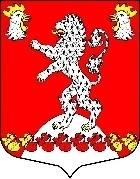 Местная администрация МО Русско-Высоцкое сельское поселение                                       МО Ломоносовский муниципальный район Ленинградской областиПОСТАНОВЛЕНИЕМестная администрация МО Русско-Высоцкое сельское поселение                                       МО Ломоносовский муниципальный район Ленинградской областиПОСТАНОВЛЕНИЕМестная администрация МО Русско-Высоцкое сельское поселение                                       МО Ломоносовский муниципальный район Ленинградской областиПОСТАНОВЛЕНИЕМестная администрация МО Русско-Высоцкое сельское поселение                                       МО Ломоносовский муниципальный район Ленинградской областиПОСТАНОВЛЕНИЕМестная администрация МО Русско-Высоцкое сельское поселение                                       МО Ломоносовский муниципальный район Ленинградской областиПОСТАНОВЛЕНИЕМестная администрация МО Русско-Высоцкое сельское поселение                                       МО Ломоносовский муниципальный район Ленинградской областиПОСТАНОВЛЕНИЕМестная администрация МО Русско-Высоцкое сельское поселение                                       МО Ломоносовский муниципальный район Ленинградской областиПОСТАНОВЛЕНИЕМестная администрация МО Русско-Высоцкое сельское поселение                                       МО Ломоносовский муниципальный район Ленинградской областиПОСТАНОВЛЕНИЕМестная администрация МО Русско-Высоцкое сельское поселение                                       МО Ломоносовский муниципальный район Ленинградской областиПОСТАНОВЛЕНИЕМестная администрация МО Русско-Высоцкое сельское поселение                                       МО Ломоносовский муниципальный район Ленинградской областиПОСТАНОВЛЕНИЕМестная администрация МО Русско-Высоцкое сельское поселение                                       МО Ломоносовский муниципальный район Ленинградской областиПОСТАНОВЛЕНИЕ№ № № 43от 14.04.2020 года14.04.2020 годас. Русско-Высоцкоес. Русско-Высоцкоес. Русско-Высоцкоес. Русско-Высоцкое№ № № 43Об утверждении административного регламента «Выдача справок об отказе от преимущественного права покупки доли в праве общей долевой собственности на жилые помещения»Об утверждении административного регламента «Выдача справок об отказе от преимущественного права покупки доли в праве общей долевой собственности на жилые помещения»Об утверждении административного регламента «Выдача справок об отказе от преимущественного права покупки доли в праве общей долевой собственности на жилые помещения»Об утверждении административного регламента «Выдача справок об отказе от преимущественного права покупки доли в праве общей долевой собственности на жилые помещения»выдать на руки в ОИВ/Администрации/ Организациивыдать на руки в МФЦнаправить по почтенаправить в электронной форме в личный кабинет на ПГУNп/пДата и номерсправкиФамилия, имя,отчествогражданина-заявителяАдресотчуждаемогожилогопомещенияПодписьгражданина,получившегодокументПримечание123456